Items for Loan from OutreachEach could be used for a program, in daily library routines, or for specific patrons.  Any creative usage is welcomed as well.Civics Kit – DVD, manual, questions to help persons seeking USA citizenship or to help communities understand the process others have to go through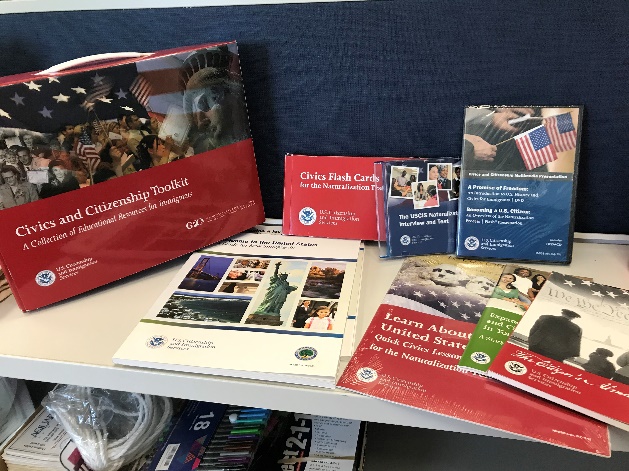 Craft Lights (2) – Plug in lights. Programs in low lighting rooms or a spot light for Storytime’s 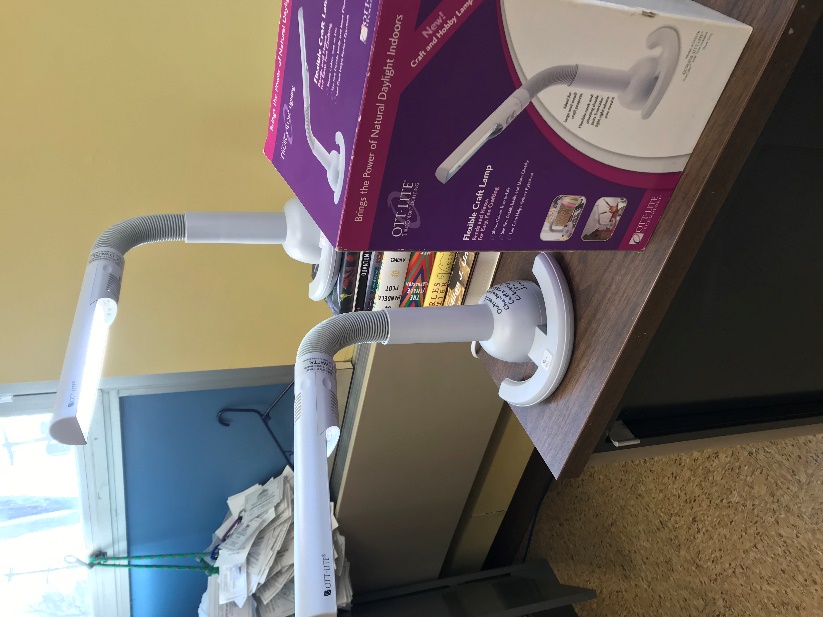 Magnifier – Handheld, backlight magnifier 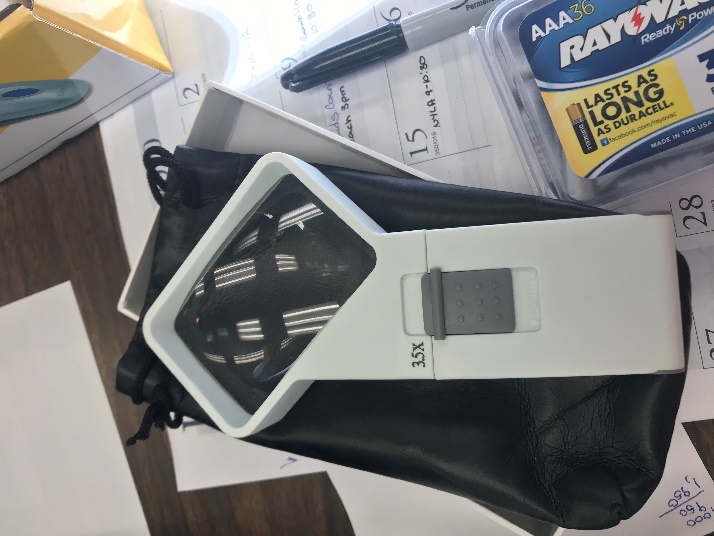 Banner (2) and Table Cloth (2) – Use when out in the community at events or promoting your library 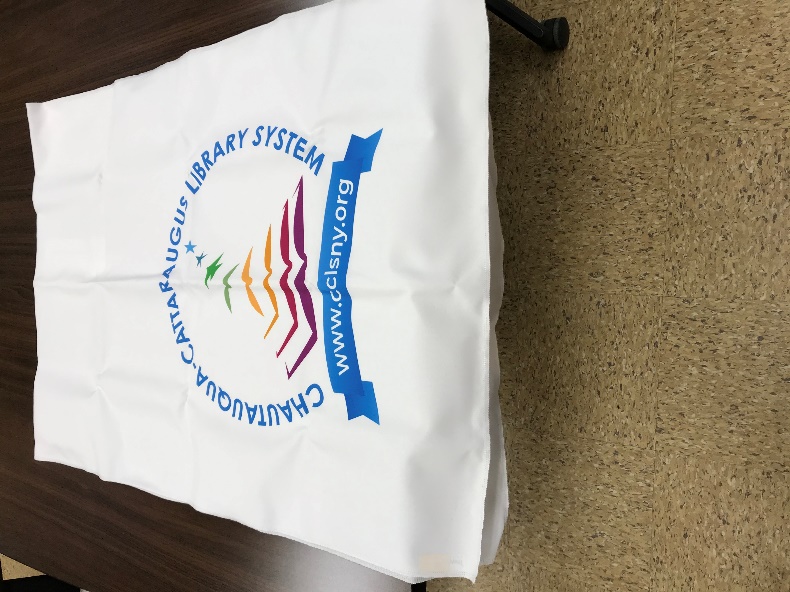 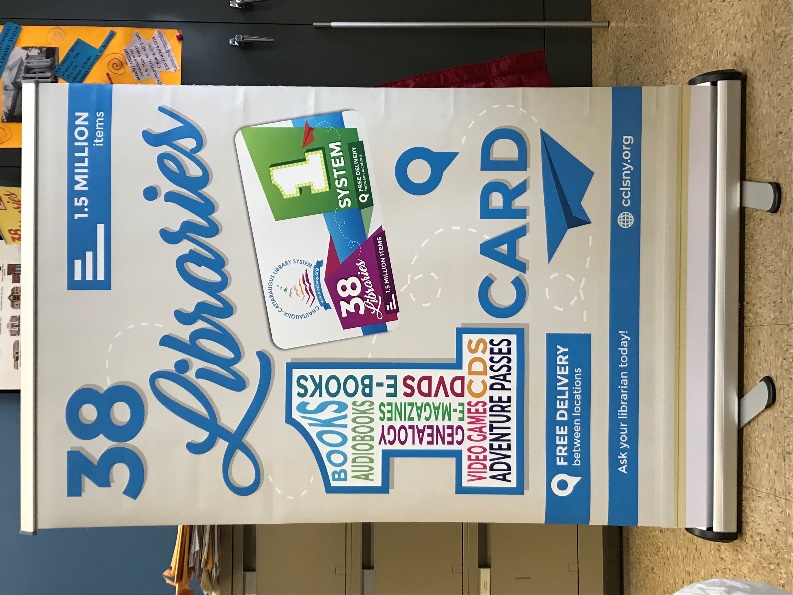 